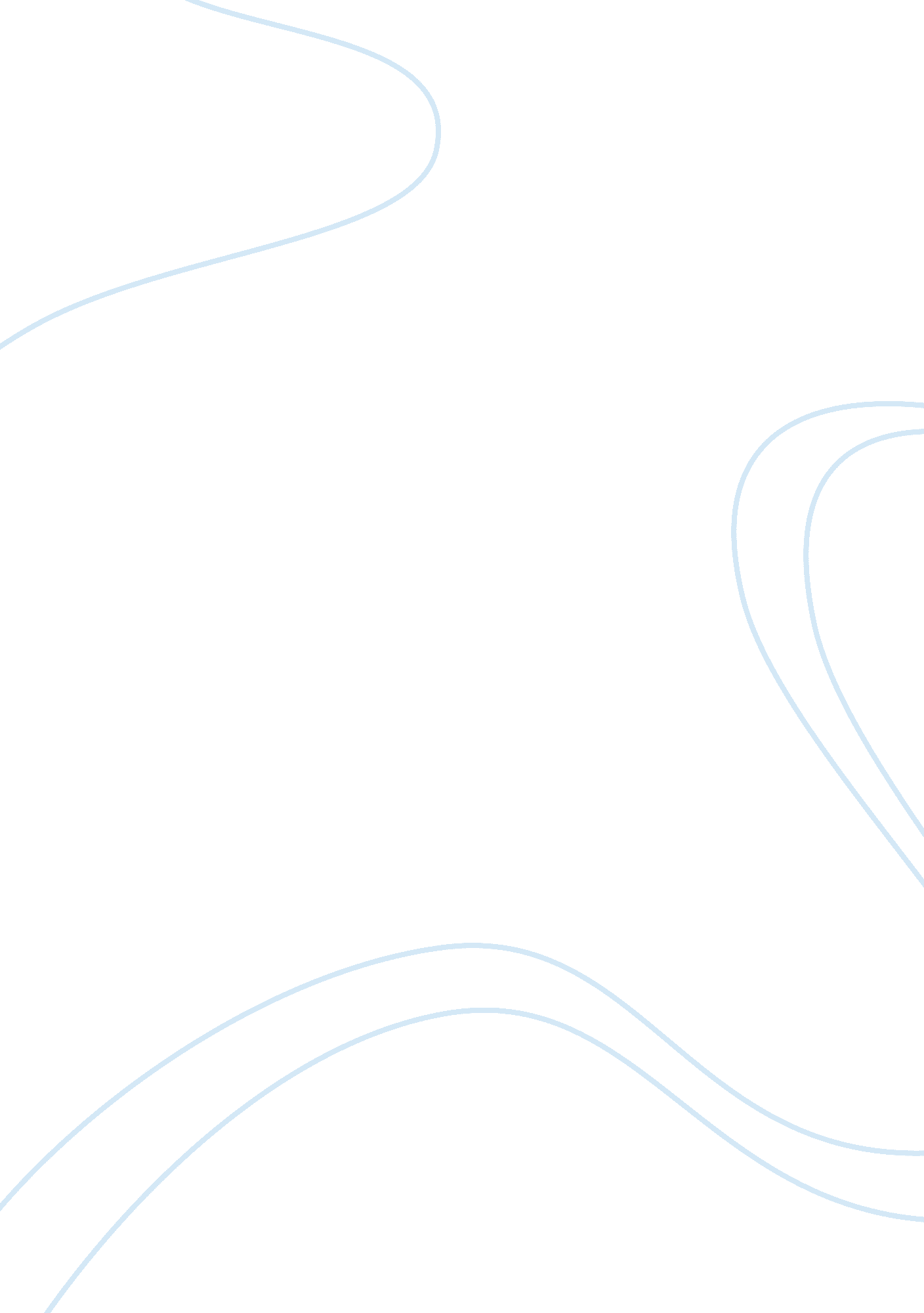 Academic strategies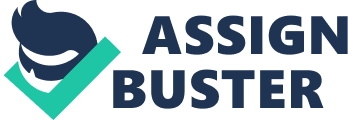 This is a five-part assignment. You should have already accessed the assignment in Canvas and completed the previous four steps: 1 . Watch theAcademicStrategies video. 2. Practice annotating Plat's Allegory of the Cave using the concepts taught In the video. 3. Watch the video lecture on the Allegory of the Cave and practice taking notes during the lecture. 4. Take the practice quiz In Canvas to see how well you were able to anticipate the questions. The fifth and final part of the assignment Is to save and submit this file, along with a copy of your annotated allegory and lecture notes. Note: there are scanner is each of the 1 1 open-access computer labs on campus. Assignment Assess how effective your notes and annotations were. Before scanning your notes and annotation, clearly identify by quiz number where relevant information is present. For example, if question one was answered in your annotation marks, put a number one next to that part in your annotation. Complete the two grids and questions below before saving and submitting in Canvas along with your two other scanned files. Quiz Question Did you miss the question? Is the answer to the question In your text annotation or lecture notes? Text Annotation Lecture Notes Match each part of the allegory with the best possible interpretation. Partly This information I found in my notes. I think I Just got confused about how I had written it and how I interpreted it. Based on the lecture, which of the following Is NOT true of Socrates? No Both Which of the following fictional works was given In lecture as an example of an allegory. No The prisoners chained at the base of the cave are like . Yes Again, I think I Just misinterpreted my notes and what I thought was the idea. What does the sun outside the cave represent? No Which of the following is not true in the Banking Model ofEducation? Yes I didn't read the " not true" part of the question and instead answered what I thought was true. What is the significance of the activity of " naming? " Liberal Arts Education is the process of becoming a free person liberated from intellectual vices such as apathy, lack of curiosity, and ignorance. Using the metaphors and symbols of the cave, why does the university require students to engage in the process of Liberal Arts Education? No Both. Could have connected it better to the story. Even the best students often encounter challenges with their study skills throughout their collegecareer. In fact, it is not uncommon for students who earned As in high school to seek out additional study strategies once they experience the variety of coursework in college. Identify a couple of challenges that you may expect to encounter with regard to your own study skills, and then discuss the resources available and your action plan to overcome those challenges. Challenges Resources Action Plan Example: Inability to fully concentrate and take notes during a long lecture. US Academic Resource Center online information and workshops, I. . Information about active listening during lectures. Read the information on the ARC website about listening during lectures. Practice habits of an effective listener listed on the website. Take a quick nap before class, put phone and laptop away, and practice concentrating during history class. Visit ARC workshop if that doesn't work. 1. I am worried I will be a procrastinator, and not work as hard as I should on my studying. I can go use the US Academic Resource Center and watch helpful videos. I can also offer to some of the videos that have been used on the US 1010 Canvas course. Start making study schedules. I need to start doing my homework when it is handed out and fresh in my mind. I need to do homework when it is first available for me to do it. I can also make calendars and plan out my weeks. 2. I will also struggle to keep up with the rest of the class. I am a slow learner, and I am worried I will fall behind. I can use the resources my professor gives me, like Supplemental groups and use the opportunity to study with my peers. I need to start going to Supplemental Instruction Courses and make time to learn more when I am not aught up. I need to make sure I put in extra time to study and stay caught up. Did you use your annotation and notes while taking the quiz? If so, would you have done as well if this was a closed-note quiz? I did use my notes and annotation, but I think I would have probably done Just as well as I did without them. What did you learn while doing this assignment? It is important to do well on note-taking and annotating. Even if you are not able to use those on a test or quiz, you retain more information by writing it down and going through the material repeatedly afterwards. 